.STEP, STEP, TRIPLE STEP, ROCK RECOVER, ROCK RECOVERHALF TURN, HOLD, TRIPLE STEP, BOX STEPSIDE TOGETHER, SIDE, HOLD, ROCKING CHAIRREPEATI Don't Want Tonight (Beginner)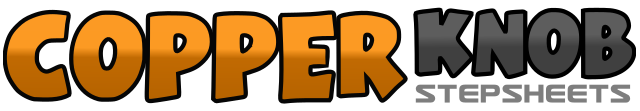 .......Count:24Wall:2Level:Ultra Beginner.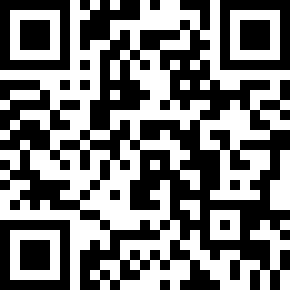 Choreographer:Will Craig (USA) - December 2011Will Craig (USA) - December 2011Will Craig (USA) - December 2011Will Craig (USA) - December 2011Will Craig (USA) - December 2011.Music:I Don't Want This Night to End - Luke BryanI Don't Want This Night to End - Luke BryanI Don't Want This Night to End - Luke BryanI Don't Want This Night to End - Luke BryanI Don't Want This Night to End - Luke Bryan........1,2Step right forward, step left forward3&4Chasse forward right, left, right5,6Rock left forward, recover to right7,8Rock left forward, recover to right1,2Turn 1/2 left while stepping left forward, HOLD3&4Chasse forward right, left, right5,6Cross left over right, step right back7,8Step left to side, step right forward1,2Step left to side, step right together3,4Step left to side, HOLD5,6Rock right forward, recover to left7,8Rock right back, recover to left